Конспект мероприятия «Образовательная викторина»Составитель: Феоктистова Ольга Александровна, учитель начальных классов республиканского центра дистанционного образования детей инвалидов.Цель: формирование любознательности у детей с ОВЗ.Задачи: Привить интерес к науке, заинтересовать интересными заданиями, проверить знания детей в разных областях.Класс: 4Оборудование: презентация.Ход мероприятия:
Учитель: Здравствуйте, ребята! Рада вас видеть на викторине «Хочу все знать!». Слушайте внимательно, запоминайте информацию.Перед вами на экране презентация, в которой представлено 5 рубрик «Экология», «Птицы», «Математика», «Сказки», «Здоровье».В каждой рубрике вопросы, на которые вам нужно ответить. Если вы не знаете ответ, я вам скажу правильный ответ, а вы постарайтесь запомнить. За правильный ответ вам будет начислен 1 балл, по итогам викторины учащиеся, набравшие наибольшее количество баллов, будут награждены дипломами.Учитель: Человек по своей сути очень любознателен. Первым вашим вопросом было вечное “А почему?” Сколько раз вы одолевали им своих родителей. Вы ежедневно узнаёте что-то новое. Без знаний, которые люди накапливали тысячелетиями, не сделать ни шага вперёд. А в движении от незнания к знанию и заключён смысл прогресса. Смелее вперёд!Учитель по очереди задает вопрос. Если ребенок не ответил, то очередь переходит к следующему ученику.1 Рубрика «Экология»Цель этого раздела – обобщение уже имеющегося багажа сведений, а также способ усвоить новые знания о мире и экологии, чтобы дети в игровой форме запоминали важные факты.Как называются наши пернатые друзья? (Птицы)Самая тонкая природная нить – это … (паутина)Большой участок, где живут редкие животные, называется… (заповедник)Какой цветок настоящая забава для детей, когда он отцветает? (Одуванчик)У этого дерева осенью багряные листья. Назовите его. (Клён, рябина)С какого дерева плоды используют как пули для рогаток? (Рябина)Чем дышат растения? (Кислород)Процесс обработки растениями кислорода для жизнедеятельности называется … (фотосинтез)Какой цветок первым появляется после зимы? (Подснежник)Ягода, которая может быть разных цветов: и жёлтой, и красной, и чёрной. Как она называется? (Смородина)Какое дерево называют плакучим? (Иву)Что необходимо лодке, чтобы она могла продолжать плыть по ветру? (Парус)Что подсыпают в землю, чтобы лучше росли плоды? (Удобрение)Как называется профессия, задача которой – ухаживать за растениями? (Садовник)2 Рубрика «Птицы» Этот раздел способствует формированию общего понятия об экологии и является способом закрепить знания. Цель -  раскрыть важные аспекты птичьего мира. Кто такая белобока? (Сорока)Самая большая птица – это … (страус)Птица, которая подбрасывает своих детёнышей в другие гнёзда. Кто это? (Кукушка)Какая птица не умеет летать? (Пингвин)Какая птица первой прилетает после зимы? (Грач)Как называют детей курицы? (Цыплята)У какой птицы самые длинные крылья? (Странствующий альбатрос)У кого самая длинная шея из птиц? (Фламинго)Кто является лесным доктором? (Дятел)«Сколько раз голос подаст – столько и жить осталось». Кто это? (Кукушка)У какой птицы под клювом есть кожаный мешок? (Пеликан)У какой птицы сердце расположено на лицевой части? (Обыкновенная сипуха)Какой птицей раньше передавали письма? (Голубями)Кто является царём птиц? (Орёл)У многих дома есть этот маленький попугайчик. Какой? (Волнистый)Что делает страус, когда необходимо избавиться от паразитов? (Прячет голову в песок)3 рубрика «Математика»Математические викторины для младших школьников развивают способности детей в области математики и подогревают интерес к изучению математики.Учитель: Есть о математике молва,
Что она в порядок ум приводит,
Потому хорошие слова
Часто говорят о ней в народе.
Математика даёт
Для победы трудностей закалку,
Учит нас хороший выполнять расчёт,
Развивать и волю, и смекалку.Узнай фигуруУ этой фигуры все стороны равны. (Квадрат)У этой фигуры противоположные стороны равны. (Прямоугольник)Эта фигура может быть прямой, тупой, острой. (Угол)У этой фигуры пять углов (вершин). (Пятиугольник)Эта фигура часть плоскости заключает в круг. (Окружность)Какой фигуре окружность родня? (Шару)У какой фигуры всего по 3? (Треугольник)Эта фигура получается прикосновением пера или мела к чему-то. (Точка)Сколько ног у комара? (6)Как найти делимое? (Нужно частное умножить на делитель)Сколько миллиметров в одном сантиметре? (10)Верёвку нужно разрезать на четыре части. Сколько разрезов надо сделать? (3)Назовите наименьшее трехзначное число? (100)На столе было 5 стаканов молока. Дима выпил один стакан. Сколько стаканов осталось? (5)4 рубрика «Сказки»Значение сказок в воспитании детей трудно переоценить. Накапливая в себе мудрость прежних поколений, они обретают воистину волшебную силу: обучающую, развивающую, исцеляющую. Сказки оказывают влияние на формирование мышления ребенка, на его поведение на протяжении всего детского возраста. Сказка – инструмент ненавязчивого обучения. Не секрет, что дети лучше всего воспринимают информацию, поданную в игровой форме. Сказки по праву считают мощнейшим инструментом обучения детей.В каком государстве жили герои многих русских народных сказок?(в тридевятом царстве, в тридесятом государстве)Каково настоящее имя Царевны- лягушки?(Василиса Премудрая)Назовите имя сказочного царя-долгожителя.(Кощей)В нем 38 попугаев, 6 мартышек и 1 слонёнок. Кто это?(удав)Назовите место рождения Колобка (печь)Назовите «рабочее место» кота учёного? (дуб)Назовите грозное оружие Соловья Разбойника. (свист)Назовите единственную героиню сказки «Репка», имя которой нам известно? (Жучка) Какой сказочный головной убор нельзя нарисовать? (шапку-невидимку)В какой сказке рассказывается о тяжких последствиях плохого состояния средств противопожарной безопасности? («Кошкин дом»)
5 рубрика – «Здоровье»Всем известно, всем понятно,
Что здоровым быть приятно
Только надо знать –
Как здоровым стать!Вещество, без которого человек умирает через 3-4 дня. (Вода)Сильная нехватка еды, ощущаемая человеком. (Голод)Питательные вещества, необходимые для роста организма, содержащиеся в мясе, рыбе, твороге. (Белки)Полезные вещества, в большом количестве содержащиеся в овощах и фруктах. (Витамины)Орган, в котором пища начинает перевариваться. (Желудок)Соседка желудка справа от него. (Печень)Какие вредные вещества содержатся в табачном дыме?Отчего портится осанка человека?В какое время дня можно загорать на солнце?Как правильно читать, чтобы сохранить зрение?Учитель: Я благодарю вас за интересную игру, и нам осталось подвести последние итоги игры. Но независимо от результатов сегодняшней встречи давайте вспомним золотое правило греческих олимпиад: главное - не победить, а главное - в ней участвовать. Поэтому я думаю, что все вы получили пользу от этой встречиОбъявляются итоги и награждаются победители и участники.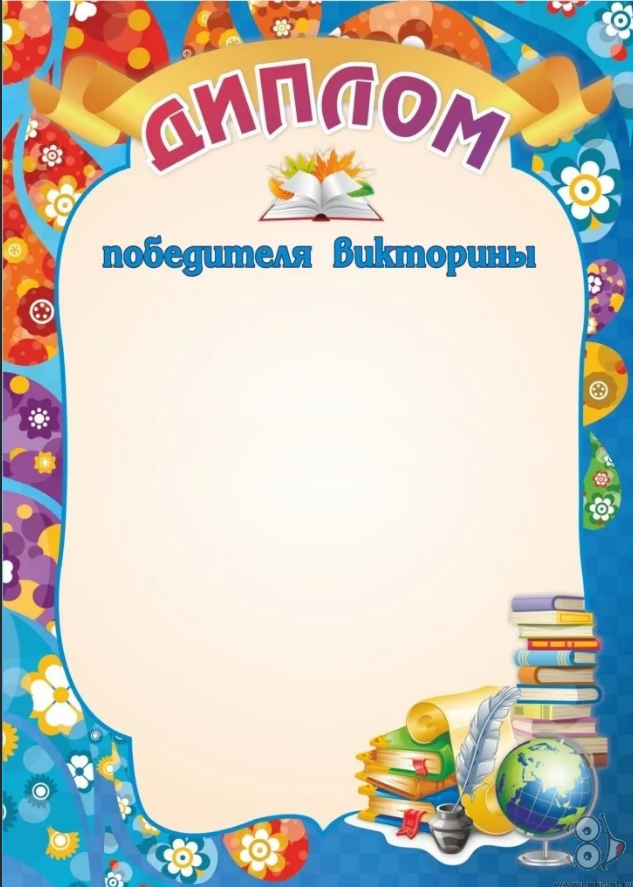 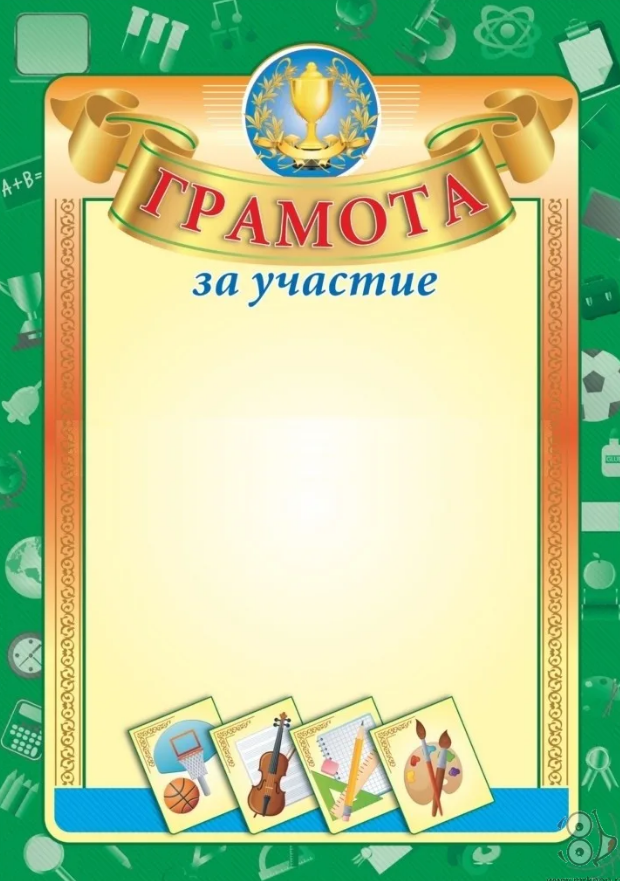 